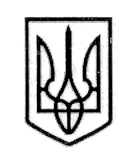                                                У К Р А Ї Н А                           СТОРОЖИНЕЦЬКА МІСЬКА РАДА ЧЕРНІВЕЦЬКОГО РАЙОНУ ЧЕРНІВЕЦЬКОЇ ОБЛАСТІВИКОНАВЧИЙ КОМІТЕТР І Ш Е Н Н Я  11 жовтня  2022 року                                                                                  №                                                                                                           Керуючись Законами України "Про місцеве самоврядування в Україні", постановою Кабінету Міністрів України від 11.03.2022 р. № 252 "Деякі  питання формування та виконання місцевих бюджетів у період воєнного стану", рішенням XVІІ сесії Сторожинецької міської ради VIIІ скликання                        № 456-17/2021 "Про міський бюджет Сторожинецької територіальної громади на 2022 рік" від 23.12.2021 року, протокольним дорученням Сторожинецького міського голови від 02.09.2022 року № 15-М,   ВИКОНАВЧИЙ КОМІТЕТ МІСЬКОЇ РАДИ ВИРІШИВ:1. Затвердити порядок використання у 2022 році коштів міського бюджету, передбачених на виконання заходів із реалізації Програми  розвитку цивільного захисту, забезпечення пожежної безпеки та запобігання і реагування на надзвичайні ситуації в Сторожинецькій міській територіальній громаді на 2021 - 2024 роки затвердженої рішенням ІІ сесії Сторожинецької міської ради VIII скликання від 22.12.2020 року № 36-2/2020 що додається.  продовження рішення виконавчого комітету від 11 жовтня 2022 р. № ____2. Відділу документообігу та контролю (М. БАЛАНЮК) забезпечити оприлюднення рішення на офіційному веб-сайті Сторожинецької міської ради Чернівецького району Чернівецької області.3. Дане рішення набуває чинності з моменту оприлюднення.  4. Організацію виконання даного рішення покласти на інспектора з питань надзвичайних ситуацій та цивільного захисту населення і території Сторожинецької міської ради (Д. МІСИКА). 5. Контроль за виконанням цього рішення покласти на першого заступника Сторожинецького міського голови Ігоря БЕЛЕНЧУКА.         Сторожинецький міський голова                       Ігор МАТЕЙЧУКВиконавець:Інспектор з питань НС та ЦЗ населення та території                                                      Дмитро МІСИК               Погоджено:	Перший заступник Сторожинецького міського голови                                  Ігор БЕЛЕНЧУК Начальник Фінансового відділу                                       Ігор СЛЮСАРНачальник відділу організаційної та кадрової роботи                                   Ольга ПАЛАДІЙ  Начальник юридичного відділу                                       Олексій КОЗЛОВ Начальник  відділудокументообігу та контролю                                            Микола БАЛАНЮК                                                       Про затвердження Порядку використання у 2022 році коштів, передбачених в міському бюджеті на виконання заходів із реалізації Програми розвитку цивільного захисту, забезпечення пожежної безпеки та запобігання і реагування на надзвичайні ситуації в Сторожинецькій міській територіальній громаді на 2021 - 2024 роки затвердженої рішенням ІІ сесії Сторожинецької міської ради VIII скликання від 22.12.2020 року № 36-2/2020 